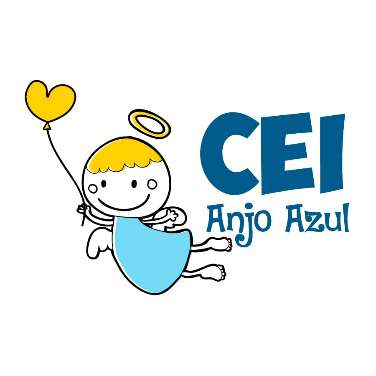 CENTRO DE EDUCAÇÃO INFANTIL ANJO AZULRua 31 de Março/nº 1508Lacerdópolis – SCCEP: 89660 000 Fone: (49) 3552 0279Coordenadora: Marizane Dall’OrsolettaE-mail: ceianjoazullacerdopolis@gmail.comBlog: www.ceianjoazul.blogspot.comProfessora: Maiara BarbosaProfessora auxiliar: Letícia Viganó ResminiTurma: PRÉ ISUGESTÕES DE EXPERIÊNCIAS DE APRENDIZAGEMOBS: Os pais que quiserem, podem postar em suas redes sociais as crianças realizando as atividades/experiências. São experiências de aprendizagens que poderão ser repetidas durante o período. Aproveite cada momento com seus filhos. “Família e escola: uma parceria de sucesso!” Atenciosamente, Professoras Maiara e Leticia.Assistir ao vídeo: Turma do Nosso Amiguinho contra o Coronavírus.O vídeo está disponível no link abaixo:https://www.youtube.com/watch?v=7hDp_yfRrIQConverse com a criança sobre Coronavírus: O que é? Como podemos nos prevenir? Onde surgiu? (Mostre no mapa, que se localiza na agenda).Leitura do livro: Corona em uma aventura perigosa.Conversem sobre a história.O livro está em anexo.Realize um desenho referente a história. CAPRICHE!Converse com a criança sobre a importância de lavar as mãos. Leve-a até o banheiro e explique a maneira correta de lavar as mãos. Em seguida, realizem a experiência do orégano e detergente.Disponível no link abaixo:https://www.youtube.com/watch?v=JLd58foLLjU